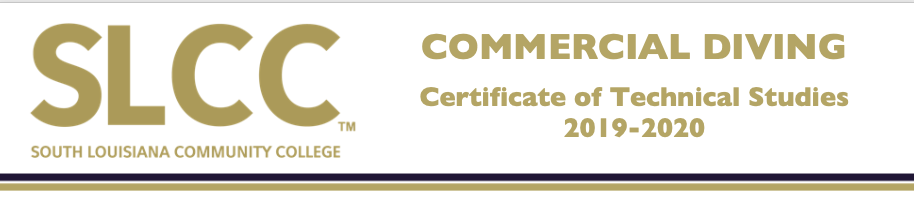 A grade of “C” or higher is required in all courses.DEGREE NOTES:This degree plan is an academic planning resource. The applicable edition of the college catalog is the official source for all degree requirements. The college reserves the right to change, modify, or alter this resource without notice.  The college strongly encourages students to consult their advisors for questions regarding degree completion.  OAA5/19.SEMESTER 1 DIVE 1010Orientation, Safety, and Industry Terminology1 CreditGrade Earned:Grade Earned:DIVE 1020Diving Physics2 CreditsGrade Earned:Grade Earned:DIVE 1030Diving Physiology1 CreditGrade Earned:Grade Earned:DIVE 1040Air Decompression2 CreditsGrade Earned:Grade Earned:DIVE 1050Dive Medicine1 CreditGrade Earned:Grade Earned:DIVE 1060Chamber Operations1 CreditGrade Earned:Grade Earned:DIVE 1080Logs, Records, and Standards1 CreditGrade Earned:Grade Earned:DIVE 1100Diving Equipment1 CreditGrade Earned:Grade Earned:DIVE 1121Topside Welding and Oxy-Acetylene Cutting Lab1 CreditGrade Earned:Grade Earned:DIVE 1150Mixed Gas Diving1 CreditGrade Earned:Grade Earned:TOTAL SEMESTER CREDITS 12SEMESTER 2DIVE 1070Seamanship and Rigging1 CreditGrade Earned:Grade Earned:DIVE 1090Environmental Hazards1 CreditGrade Earned:Grade Earned:DIVE 1111Marine Engines and Compressors Lab1 CreditGrade Earned:Grade Earned:DIVE 1131Underwater Work Lab1 CreditGrade Earned:Grade Earned:DIVE 1141Underwater Cutting and Welding Lab1 CreditGrade Earned:Grade Earned:DIVE 1180Operations Planning & Industrial Offshore Safety1 CreditGrade Earned:Grade Earned:JOBS 2450Job Seeking Skills2 CreditsGrade Earned:Grade Earned:TOTAL SEMESTER CREDITS 8Certificate of Technical Studies – Commercial Diving TOTAL DEGREE CREDITS Certificate of Technical Studies – Commercial Diving TOTAL DEGREE CREDITS 20